ПЕНСИОННЫЙ ФОНД РОССИЙСКОЙ ФЕДЕРАЦИИ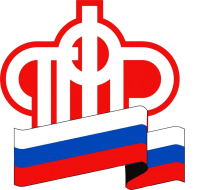 Управление Пенсионного фондаРоссийской Федерации в г. Уссурийске Приморского края (межрайонное)________________________________________________________________Статус предпенсионера можно подтвердить удаленно16 февраля 2021								    с. Михайловка	ГУ-УПФ РФ в г.Уссурийске Приморского края (межрайонное) уведомляет граждан о работе сервиса информирования, через который предоставляются сведения о россиянах, достигших предпенсионного* возраста. Эти данные используют органы власти, ведомства и работодатели для предоставления соответствующих льгот гражданам. 	Для граждан данной категории предусмотрены льготы на земельный и имущественный налог, двухдневная диспансеризация с сохранением заработной платы, повышенное пособие по безработице. Также за необоснованный отказ в приеме на работу или увольнение предпенсионера работодателю грозят штрафные санкции.	Статус предпенсионера можно подтвердить в несколько кликов на официальном сайте Пенсионного фонда РФ (pfr.gov.ru). Для этого необходимо:Зайти в личный кабинет es.pfrf.ru с помощью пароля от портала Госуслуг;В разделе «Пенсии» найти пункт «Заказать справку (выписку)» и нажать подпункт «Об отнесении гражданина к категории граждан предпенсионного возраста»;В появившейся форме выбрать, для чего справка, и куда её нужно направить (например, на электронную почту).	Затем гражданину достаточно просто подать заявление в ведомство, предоставляющее льготу, где уже будет вся необходимая информация.	Кроме этого, подтвердить льготный статус предпенсионер может и самостоятельно, лично обратившись в клиентскую службу ПФР.	* В 2021 году к предпенсионерам относятся мужчины 1960-1963 годов рождения и женщины 1965-1968 годов рождения.     Ведущий специалист-эксперт клиентской службы (на правах отдела) в                                                                                   Михайловском районе, Елена Белкина________________________________________________________________Тел. (42346)  2-55-17                 Управление ПФР                e-mail: 160101@035.pfr.ru